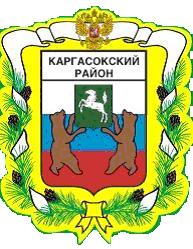 МУНИЦИПАЛЬНОЕ ОБРАЗОВАНИЕ «Каргасокский район»ТОМСКАЯ ОБЛАСТЬДУМА КАРГАСОКСКОГО РАЙОНАВ соответствии со статьей 18 Федерального закона от 24.07.2007 № 209-ФЗ «О развитии малого и среднего предпринимательства в Российской Федерации», частью 3 статьи 13 Закона Томской области от 05.12.2008 № 249-ОЗ «О развитии малого и среднего предпринимательства в Томской области», Уставом муниципального образования «Каргасокский район»Дума Каргасокского района РЕШИЛА:1. Утвердить Порядок и условия предоставления в аренду имущества, включенного в перечень муниципального имущества муниципального образования «Каргасокский район», свободного от прав третьих лиц (за исключением права хозяйственного ведения, права оперативного управления, а также имущественных прав субъектов малого и среднего предпринимательства), подлежащего использованию в целях предоставления его во владение и (или) пользование на долгосрочной основе субъектам малого и среднего предпринимательства и организациям, образующим инфраструктуру поддержки субъектов малого и среднего предпринимательства и физическим лицам, не являющимся индивидуальными предпринимателями и применяющим специальный налоговый режим «Налог на профессиональный доход», согласно приложению к настоящему решению.2. Контроль за исполнением настоящего решения возложить на бюджетно-финансовый комитет Думы Каргасокского района.3. Настоящее решение вступает в силу после его официального опубликования (обнародования).УТВЕРЖДЕНЫ решением ДумыКаргасокского района от 27.08.2019 г.  № 255   Приложение   Порядок и условия предоставления в аренду имущества, включенного в перечень муниципального имущества муниципального образования «Каргасокский район», свободного от прав третьих лиц (за исключением права хозяйственного ведения, права оперативного управления, а также имущественных прав субъектов малого и среднего предпринимательства), подлежащего использованию в целях предоставления его во владение и (или) пользование на долгосрочной основе субъектам малого и среднего предпринимательства, организациям, образующим инфраструктуру поддержки субъектов малого и среднего предпринимательства и физическим лицам, не являющимся индивидуальными предпринимателями и применяющим специальный налоговый режим «Налог на профессиональный доход» 1. Общие положения1.1. Настоящий документ устанавливает процедуру предоставления в аренду имущества, включенного в перечень муниципального имущества муниципального образования «Каргасокский район», свободного от прав третьих лиц (за исключением права хозяйственного ведения, права оперативного управления, а также имущественных прав субъектов малого и среднего предпринимательства), подлежащего использованию в целях предоставления его во владение и (или) пользование на долгосрочной основе субъектам малого и среднего предпринимательства и организациям, образующим инфраструктуру поддержки субъектов малого и среднего предпринимательства и физическим лицам, не являющимся индивидуальными предпринимателями и применяющим специальный налоговый режим «Налог на профессиональный доход» (далее - имущество, включенное в перечень), и условия предоставления такого имущества в аренду (в том числе льготы для отдельных категорий субъектов малого и среднего предпринимательства).1.2. Имущество, включенное в перечень, может быть предоставлено только субъектам малого и среднего предпринимательства, отвечающим требованиям Федерального закона от 24.07.2007 №209-ФЗ «О развитии малого и среднего предпринимательства в Российской Федерации», и организациям, образующим инфраструктуру поддержки субъектов малого и среднего предпринимательства и физическим лицам, не являющимся индивидуальными предпринимателями и применяющим специальный налоговый режим «Налог на профессиональный доход».1.3. Имущество, включенное в перечень, предоставляется в аренду Администрацией Каргасокского района.1.4. Заключение договоров аренды имущества, включенного в перечень, осуществляется:- по результатам конкурсов или аукционов на право заключения договоров аренды (далее - торги), проведенных в порядке, предусмотренном действующим законодательством и иными нормативными правовыми актами Российской Федерации;- без проведения торгов в случаях, предусмотренных действующим законодательством.2. Порядок и условия предоставления имущества2.1. Для предоставления имущества, включенного в перечень, субъект малого или среднего предпринимательства, организация, образующая инфраструктуру поддержки субъектов малого и среднего предпринимательства и физическим лицам, не являющимся индивидуальными предпринимателями и применяющим специальный налоговый режим «Налог на профессиональный доход» (далее - заявитель), обращается с заявлением в Администрацию Каргасокского района.2.2. Заявление о предоставлении имущества должно содержать наименование и адрес (местонахождение) заявителя, идентификационный номер налогоплательщика, наименование и адрес (местонахождение) объекта имущества, включенного в перечень, и указание на один из способов предоставления имущества, перечисленных в пункте 1.4 настоящего Порядка, указание на основание предоставления льготы, предусмотренной пунктом 2.10 настоящего Порядка, (при его наличии) с приложением следующих документов:а) документ (или его копия, заверенная в установленном законодательством порядке), подтверждающий полномочия лица на подписание договора от имени заявителя (в случае обращения представителя заявителя);б) документы, предусмотренные пунктами 2 - 6 части 1 статьи 20 Федерального закона от 26.07.2006 № 135-ФЗ «О защите конкуренции» (в случае, если заявитель заинтересован в предоставлении муниципальной преференции).2.3. Для подтверждения соответствия заявителя предъявляемым требованиям Администрация Каргасокского района запрашивает выписку из Единого государственного реестра индивидуальных предпринимателей или выписку из Единого государственного реестра юридических лиц, а так же выписку из Единого реестра субъектов малого и среднего предпринимательства с использованием веб-сервиса федерального органа исполнительной власти, осуществляющего функции по контролю и надзору за соблюдением законодательства о налогах и сборах.2.4. В течение 10 рабочих дней со дня получения заявление возвращается заявителю с указанием причин возврата в случае, если оно не соответствует требованиям пункта 2.2 настоящего Порядка и (или) к заявлению не приложен документ, предусмотренный пунктом 2.2 настоящего Порядка.2.5. Основанием для отказа в предоставлении имущества, включенного в перечень, является:1) отсутствие указанного в заявлении имущества в перечне муниципального имущества муниципального образования «Каргасокский район», свободного от прав третьих лиц, (за исключением права хозяйственного ведения, права оперативного управления, а также имущественных прав субъектов малого и среднего предпринимательства), подлежащего использованию в целях предоставления его во владение и (или) пользование на долгосрочной основе субъектам малого и среднего предпринимательства и организациям, образующим инфраструктуру поддержки субъектов малого и среднего предпринимательства и физическим лицам, не являющимся индивидуальными предпринимателями и применяющим специальный налоговый режим «Налог на профессиональный доход»;2) не соответствие заявителя требованиям пункта 1.2 настоящего Порядка;3) указанное в заявлении имущество на дату принятия решения передано в пользование третьему лицу.2.6. Заявление о предоставлении имущества, включенного в перечень, рассматривается в течение 30 календарных дней со дня его подачи. По итогам рассмотрения заявления принимается решение о предоставлении имущества, включенного в перечень, без проведения торгов или о предоставлении имущества, включенного в перечень, посредством проведения торгов или об отказе в предоставлении имущества, включенного в перечень.Администрация Каргасокского района уведомляет заявителя о принятом решении в течение пяти рабочих дней со дня его принятия. Уведомление должно содержать указание на основания принятия решения.Срок рассмотрения заявления продлевается на период времени, необходимый для принятия соответствующих решений уполномоченными органами в порядке главы 5 Федерального закона от 26.07.2006 № 135-ФЗ «О защите конкуренции», о чем Администрация Каргасокского района уведомляет заявителя.2.7. В случае принятия решения о предоставлении имущества, включенного в перечень, Администрация Каргасокского района принимает: а) постановление о предоставлении в аренду объекта имущества, включенного в перечень, в случае возможности предоставления испрашиваемого имущества без проведения торгов в соответствии с Федеральным законом от 26.07.2006 № 135-ФЗ «О защите конкуренции»;б) постановление о проведении торгов на право заключения договора аренды в отношении объекта имущества, включенного в перечень, в случае возможности предоставления испрашиваемого имущества исключительно по результатам проведения торгов на право заключения договора аренды.2.8. Срок договора аренды имущества, включенного в перечень, (за исключением земельных участков) составляет не менее 5 лет, если меньший срок договора не предложен в поданном заявителем до заключения такого договора заявлении. Срок договора аренды земельного участка, включенного в перечень, определяется в соответствии с Земельным кодексом Российской Федерации.2.9. Размер арендной платы по договору аренды имущества, включенного в перечень, заключаемому без проведения торгов, а также начальный размер арендной платы по договору аренды имущества, включенного в перечень, заключаемому по результатам проведения торгов, определяется на основании отчета об оценке рыночной стоимости арендной платы, подготовленного в соответствии с законодательством Российской Федерации об оценочной деятельности.В случае заключения договора аренды по результатам проведения торгов арендная плата в договоре аренды устанавливается в размере, сформировавшемся по результатам проведения торгов.2.10. В случае, если арендатором имущества, включенного в перечень, является субъект малого и среднего предпринимательства, являющийся сельскохозяйственным кооперативом или занимающийся социально значимым видом (социально значимыми видами) деятельности, иными установленными муниципальными программами (подпрограммами) приоритетными видами деятельности, арендная плата вносится арендатором в следующем порядке:- в первый год аренды - 40 процентов размера арендной платы, предусмотренной договором аренды;- во второй год аренды - 60 процентов размера арендной платы, предусмотренной договором аренды;- в третий год аренды - 80 процентов размера арендной платы, предусмотренной договором аренды;- в четвертый год аренды и далее - 100 процентов размера арендной платы, предусмотренной договором аренды.2.11. В случае, если заявитель (арендатор имущества), указанный в абзаце 1 пункта 2.10. настоящего Порядка, реализует инвестиционный проект, соответствующий условиям предоставления муниципальной поддержки, установленным Положением о порядке и условиях участия муниципального образования «Каргасокский район» в реализации инвестиционных проектов, утвержденным решением Думы Каргасокского района, арендная плата, подлежащая уплате инвестором, дополнительно снижается на десять процентов от размера арендной платы, предусмотренной договором аренды. Льгота предоставляется в отношении объектов имущества, используемых для реализации инвестиционного проекта. Предоставление льготы носит заявительный характер. Льгота предоставляется на срок реализации инвестиционного проекта с даты подачи заявления о предоставлении льготы, но не более трех лет подряд. Заявление о предоставлении льготы рассматривается в порядке, установленном Администрацией Каргасокского района.2.12. При прекращении существования оснований для предоставления льгот по уплате арендной платы, установленных пунктами 2.10, 2.11 настоящего Порядка, арендная плата подлежит уплате в полном размере со дня, следующего за днем прекращения существования соответствующих оснований.2.13. В отношении имущества, включенного в перечень, и переданного в аренду запрещаются переуступка прав пользования им, передача прав пользования им в залог и внесение прав пользования таким имуществом в уставный капитал любых других субъектов хозяйственной деятельности, передача третьим лицам прав и обязанностей по договорам аренды такого имущества (перенаем), передача в субаренду, за исключением предоставления такого имущества в субаренду субъектам малого и среднего предпринимательства организациями, образующими инфраструктуру поддержки субъектов малого и среднего предпринимательства, и в случае, если в субаренду предоставляется имущество, предусмотренное пунктом 14 части 1 статьи 17.1 Федерального закона от 26 июля 2006 года № 135-ФЗ «О защите конкуренции».РЕШЕНИЕ                                         (в редакции решения от 25.12.2020 № 36)РЕШЕНИЕ                                         (в редакции решения от 25.12.2020 № 36)РЕШЕНИЕ                                         (в редакции решения от 25.12.2020 № 36)   27.08.2019   с. Каргасок№ 255Об утверждении Порядка и условий предоставления в аренду имущества, включенного в перечень муниципального имущества муниципального образования «Каргасокский район», свободного от прав третьих лиц (за исключением права хозяйственного ведения, права оперативного управления, а также имущественных прав субъектов малого и среднего предпринимательства), подлежащего использованию в целях предоставления его во владение и (или) пользование на долгосрочной основе субъектам малого и среднего предпринимательства и организациям, образующим инфраструктуру поддержки субъектов малого и среднего предпринимательства и физическим лицам, не являющимся индивидуальными предпринимателями и применяющим специальный налоговый режим «Налог на профессиональный доход»Председатель ДумыКаргасокского района                                                                                         В.В. БрагинИ.о. Главы Каргасокского районаЮ.Н. Микитич 